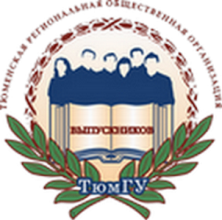 ТЮМЕНСКАЯ РЕГИОНАЛЬНАЯ ОБЩЕСТВЕННАЯ ОРГАНИЗАЦИЯ ВЫПУСКНИКОВ ТЮМЕНСКОГО ГОСУДАРСТВЕННОГО УНИВЕРСИТЕТАРЕШЕНИЕправления организацииот 15.10.2015 г.										№ 6О ходе подготовки к проведениюXIΙ Всероссийской научно – практическойконференции "О политико—правовой модернизации в государстве: вопросы теории и практики"Заслушав информацию исполнительного директора В.В. Ивочкина о ходе подготовки к проведению XII Всероссийской научно – практической конференции и в соответствии с п.2.2.12 устава правление решило:Информацию принять к сведению (приложение 1). Состав объединённого организационного комитета утвердить (приложение 2).На основании предложения председателя Тюменской областной Думы перенести дату проведения конференции с 21 апреля 2016 года на 22 апреля 2016 года (приложение 3).Контроль за выполнением данного решения возложить на исполнительного директора организации В.В. Ивочкина.Президент организации						Н.М.ДобрынинПриложение 2Состав объединённого организационного комитета по проведению 22 апреля 2016 года XΙΙ Всероссийской научно-практической конференции "О политико-правовой модернизации в государстве:вопросы теории и практики".Добрынин Николай Михайлович – президент Тюменской региональной общественной организации выпускников Тюменского государственного университета, сопредседатель оргкомитета;Романчук Сергей Владимирович – заместитель директора по научной работе Института государства и права Тюменского государственного университета, сопредседатель оргкомитета (по согласованию);		Члены объединённого оргкомитета:Ивочкин Валерий Викторович, исполнительный директор Тюменской региональной общественной организации выпускников Тюменского государственного университета;Лопарев Игорь Витальевич, помощник председателя Тюменского областного суда (по согласованию);Поварова Ирина Николаевна, начальник отдела общего образования Департамента образования и науки Тюменской области (по согласованию);Рачёва Светлана Сергеевна, заместитель директора по внеучебной работе Института государства и права Тюменского государственного университета (по согласованию);Тарасова Людмила Юрьевна, комендант учебно – лабораторного корпуса № 10 Института государства и права Тюменского государственного университета (по согласованию);Черных Оксана Анатольевна, заместитель директора Информационно-библиотечного центра Тюменского государственного университета (по согласованию).